ANKIETA PRZEDADOPCYJNA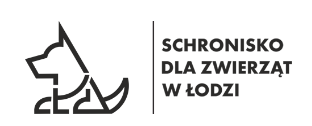 w sprawie adopcji KOTAProsimy o wyczerpujące odpowiedzi na zawarte w ankiecie pytania, co pozwoli nam lepiej Państwa poznać i ułatwi podjęcie decyzji o adopcji.Ankieta ma na celu: Określenie Państwa możliwości i predyspozycji, jako przyszłych opiekunów.Określenie warunków, jakie mogą Państwo zapewnić kotu.Dopasowanie Państwa możliwości jak i oczekiwań do predyspozycji i potrzeb kota.Wypełnioną ankietę należy wysłać na adres: schronisko.adopcje@jst.uml.lodz.plImię i nazwisko ………………………………………………………………… Wiek …………………..….Adres zamieszkania ………………………………………………………………………………………...…Tel do kontaktu ………………………………. Adres e-mail ………………………………………………...Czy chcą Państwo adoptować konkretnego kota? Jeśli tak, prosimy o podanie imienia kota i nr ewidencyjnego oraz krótką informację, dlaczego właśnie tego kot Państwo wybrali?Odpowiedź: Jeśli nie mają Państwo wybranego kota, prosimy o podanie jakich cech charakteru oczekujecie u kota?Odpowiedź:Czy fakt adopcji kota akceptują i godzą się na nowego domownika wszyscy członkowie rodziny?Prosimy o wpisanie imion i nazwisk oraz wieku osób zamieszkujących Państwa domostwo.  Odpowiedź: Czy w Państwa domu są osoby z alergią (na sierść lub ślinę kota)?Odpowiedź: Czy obecnie mieszkają z Państwem jakieś zwierzęta? Jeśli tak, prosimy o podanie jakie (gatunek, wiek, płeć, czy są po zabiegach kastracji/sterylizacji) , czy miały wcześniej kontakt z kotami? Odpowiedź: Czy w Państwa rodzinie były wcześniej zwierzęta i jakie były ich losy? (prosimy krótko opisać jakie były to zwierzęta oraz ich historię).Odpowiedź: Jakie są Państwa warunki mieszkaniowe (czy mieszkają Państwo w domu jednorodzinnym, kamienicy, bloku, na którym piętrze, metraż dostępny dla kota)?Odpowiedź:W przypadku osób najmujących mieszkanie/dom, czy właściciel wyraził zgodę na trzymanie w nim kota? Odpowiedź: W przypadku kotów wychodzących, prosimy o odpowiedź na następujące pytania:Jak zamierzają Państwo zapewnić kotu bezpieczeństwo poza domem?Odpowiedź:Po jakim czasie od adopcji, przewidują Państwo wypuszczenie kota poza dom?Odpowiedź: W przypadku kotów niewychodzących, prosimy o odpowiedzi na następujące pytania:Czy w Państwa domu są zabezpieczone okna, w tym okna uchylne stwarzające ryzyko zakleszczenia się oraz balkon tak, aby kotu nie stała się krzywdaOdpowiedź: Czy przewidują Państwo wychodzenie z kotem na szelkach i smyczy?Odpowiedź: Ile czasu kot będzie spędzał w domu sam?Odpowiedź: Co się będzie działo z kotem w czasie Państwa wyjazdów, wakacji, ewentualnej choroby czy też pobytu w szpitalu itp.?Odpowiedź: Czy przewidziane jest miejsce dla kota w życiu Państwa rodziny na okres kilkunastu lat?Odpowiedź: Koty szukające domu są często po przejściach, mogą odczuwać lęk, w nowym miejscu być zestresowane nawet przez dłuższy czas, niszczyć meble, załatwiać się poza kuwetą. Czy jesteście Państwo na to przygotowani i w razie potrzeby podejmą Państwo pracę z kotem lub zapewnią mu wsparcie behawioralne? Odpowiedź: Jaką kwotę planują Państwo miesięcznie przeznaczyć na bieżące utrzymanie kota?Odpowiedź: Koty chorują (tak jak ludzie) a ich leczenie czasem jest kosztowne. Posiadanie kota wiąże się także z koniecznością szczepień, odrobaczeń, profilaktyki itp. Czy jesteście Państwo gotowi ponosić te wydatki przez kolejne lata?Odpowiedź: Czym zamierzacie Państwo żywić kota? Karma sucha/mokra - prosimy o podanie marki karmy?Odpowiedź: Jaki jest Państwa stosunek do kastracji/sterylizacji zwierząt?Odpowiedź: Czy zgodzą się Państwo na krótką wizytę przed i po adopcyjną w Państwa domu?Odpowiedź: Czy chcieliby Państwo dodać coś od siebie (dodatkowe informacje, ewentualnie mają Państwo jakieś  pytania)? Wypełniający ankietę wyraża zgodę na przetwarzanie swoich danych osobowych niezbędnych do rozpatrzenia adopcji, zgodnie z rozporządzeniem Parlamentu Europejskiego i Rady (UE) 2016/679 z 27 kwietnia 2016r. w sprawie ochrony osób fizycznych w związku z przetwarzaniem danych osobowych i w sprawie swobodnego przepływu takich danych oraz uchylenia dyrektywy 95/46/WE (ogólne rozporządzenie o ochronie danych) (RODO) oraz ustawą z dnia 10 maja 2018r. o ochronie danych osobowych (Dz.U. 2018 poz. 1000).Administratorem Państwa danych jest:Schronisko dla Zwierząt w Łodzi z siedzibą 91-610 Łódź, ul. Marmurowa 4.